Теләче муниципаль районы  Кече Кибәхуҗа авыл җирлеге башкарма комитетының 22.06.2022 ел № 13  номерлы «Адреслаштыру объектына адрес бирү, мондый адресны үзгәртү һәм гамәлдән чыгару буенча муниципаль хезмәт күрсәтүнең административ регламентын раслау турында»  карарына үзгәрешләр кертү турында  «Дәүләт һәм муниципаль хезмәтләр күрсәтүне оештыру турында» 2010 елның 27 июлендәге 210-ФЗ номерлы Федераль закон, «Россия Федерациясендә инвалидларны социаль яклау турында» 1995 елның 24 ноябрендәге 181-ФЗ номерлы Федераль закон, Россия Федерациясе Хөкүмәтенең 2016 елның 26 мартындагы 236 номерлы "Дәүләт һәм муниципаль хезмәтләрне электрон формада күрсәтүгә таләпләр турында"   карары нигезендә, Татарстан Республикасы Теләче муниципаль районы Кече Кибәхуҗа авыл җирлеге башкарма комитеты карар бирә:Теләче муниципаль районы  Кече Кибәхуҗа авыл җирлеге башкармакомитетының 22.06.2022 ел № 13  номерлы «Адреслаштыру объектына адрес бирү, мондый адресны үзгәртү һәм гамәлдән чыгару буенча муниципаль хезмәт күрсәтүнең административ регламентын раслау турында»  карарына (15 май 2023 ел № 13 карар редакциясендә)  түбәндәге үзгәрешләрне кертергә: күрсәтелгән карар белән расланган Адреслаштыру объектына адрес бирү, мондый адресны үзгәртү һәм гамәлдән чыгару буенча муниципаль хезмәт күрсәтүнең административ регламентына:- I бүлекне түбәндәге эчтәлекле 1.12 пункт белән тулыландырырга:«1.12. Хезмәт күрсәтүне алдан ук (проактив) режимда бирү очраклары һәм тәртибе каралмаган.»;- 2.21 пунктын түбәндәге редакциядә бәян итәргә:«2.21. Хезмәтләр күрсәтелгәндә, Гариза бирүчедән түбәндәгеләрне таләп итү тыела:1) хезмәтләр күрсәтелүгә бәйле рәвештә барлыкка килә торган мөнәсәбәтләрне җайга сала торган норматив хокукый актларда тапшырылган яисә гамәлгә ашырылмаган документлар һәм мәгълүмат тапшыру яисә гамәлләр башкару;2) Россия Федерациясе норматив хокукый актлары яисә муниципаль хокукый актлар нигезендә вәкаләтле орган, дәүләт органнары, җирле үзидарә органнары һәм (яисә) дәүләт органнары һәм җирле үзидарә органнары карамагында булган, хезмәт күрсәтүдә катнашучы оешмалар карамагында булган документлар һәм мәгълүмат, 210-ФЗ номерлы Федераль законның 7 статьясындагы 6 өлешендә күрсәтелгән документлардан тыш.3) 2010 елның 27 июлендәге 210-ФЗ номерлы Федераль законның 9 статьясындагы 1 өлешендә күрсәтелгән исемлеккә кертелгән мондый хезмәтләр күрсәтү нәтиҗәсендә күрсәтелә торган хезмәтләр алудан һәм документлар һәм мәгълүмат алудан тыш, дәүләт һәм муниципаль хезмәтләр алу һәм башка дәүләт органнарына, җирле үзидарә органнарына, оешмаларга мөрәҗәгать итү белән бәйле килешүләрне гамәлгә ашыру;4) хезмәт күрсәтү өчен кирәкле документларны кабул итүдән баш тартканда яисә хезмәт күрсәтүдә, түбәндәге очраклардан тыш, документларның булмавы һәм (яки) дөреслеге күрсәтелмәгән документлар һәм мәгълүмат бирү:- Хезмәтләр күрсәтү турында гариза биргәннән соң, хезмәт күрсәтүгә кагылышлы норматив хокукый актларның таләпләрен үзгәртү;- Хезмәт күрсәтүне күрсәтү өчен кирәкле документларны кабул итүдән башта баш тартканнан соң, яисә Хезмәт күрсәтүне һәм элек тапшырылган документлар комплектына кертелмәгән документларны кабул итүдән баш тартканнан соң Хезмәт күрсәтү турында гаризада хаталар булу;- Хезмәтне күрсәтү өчен кирәкле документларны кабул итүдән башта баш тартканнан соң яисә Хезмәтне күрсәтү өчен кирәкле документларны кабул итүдән баш тартканнан соң документларның гамәлдә булу вакыты тәмамлану яисә мәгълүматны үзгәртү;-вәкаләтле органның, күпфункцияле үзәк хезмәткәре, 210-ФЗ номерлы Федераль законның 16 статьясындагы 1.1 өлешендә каралган оешма хезмәткәре, вәкаләтле органның хаталы яисә хокукка каршы гамәл (гамәл кылмау) фактын (билгеләрен) ачыклау, хезмәт күрсәтү өчен кирәкле документларны кабул итүдән баш тартканда, яки, хезмәт күрсәтү өчен кирәкле документларны кабул итүдән баш тартканда вәкаләтле орган җитәкчесе, күпфункцияле үзәк җитәкчесе имзасы белән, яисә 210-ФЗ номерлы Федераль законның 16 статьясындагы 1.1 өлешендә каралган оешма җитәкчесе имзасы белән  гариза бирүчегә хәбәр ителә, шулай ук китерелгән уңайсызлыклар өчен гафу үтенәләр.5) электрон образлары элек 210-ФЗ номерлы Федераль законның 16 статьясының 1 өлешендәге 7_2 пунктына ярашлы рәвештә расланган документлар һәм мәгълүматны кәгазьдә йөртүчегә бирү,  әгәр мондый документларга билгеләр кую яки аларны алу Дәүләт яки муниципаль хезмәт күрсәтүнең һәм федераль законнарда билгеләнгән башка очракларның кирәкле шарты булу очракларыннан тыш.»;- 2.22 пунктның 1 абзацын түбәндәге редакциядә бәян итәргә:«Муниципаль хезмәт күрсәтү өчен кирәкле документларны кабул итүдән баш тарту өчен әлеге Регламентның 1.2 пунктында күрсәтелмәгән зат гариза белән мөрәҗәгать итү нигез булып тора.»;- 2.25 пунктны түбәндәге редакциядә бәян итәргә:«2.25. Теләче муниципаль районы Советының "Муниципаль хезмәтләр күрсәтү өчен кирәкле һәм мәҗбүри булган һәм муниципаль хезмәтләр күрсәтүдә катнашучы оешмалар тарафыннан күрсәтелә торган хезмәтләр исемлеген раслау турында" 2011 елның 11 июлендәге 52 номерлы карары белән хезмәтләр күрсәтү өчен кирәкле һәм мәҗбүри булган муниципаль хезмәтләр исемлеге юк .»;- 2.30 пункттагы 3 абзацны түбәндәге редакциядә бәян итәргә:«Гомуми файдаланудагы барлык парковкаларда, шул исәптән социаль, инженерлык һәм транспорт инфраструктурасы объектлары (торак, иҗтимагый һәм җитештерү биналары, төзелешләр һәм корылмалары, физик культура-спорт оешмалары урнашкан, мәдәният оешмалары һәм башка оешмалар), ял итү урыннары янында, бушлай парковка өчен урыннарның кимендә 10 проценты (ләкин кимендә бер урыны) бүлеп бирелә, I, II төркем инвалидлар белән идарә ителә торган транспорт чаралары, һәм мондый инвалидларны һәм (яисә) инвалид балаларны йөртә торган транспорт чаралары өчен. III төркем инвалидлар арасыннан булган гражданнарга Россия Федерациясе Хөкүмәте билгеләгән тәртиптә әлеге өлешнең нормалары кагыла. Күрсәтелгән транспорт чараларында «Инвалид» тану билгесе билгеләнергә һәм әлеге транспорт чаралары турында мәгълүмат инвалидларның федераль реестрына кертелергә тиеш.»;- 3.2 пунктын түбәндәге редакциядә бәян итәргә:«3.2. Хезмәтне электрон рәвештә күрсәткәндә, мөрәҗәгать итүчегә түбәндәге мөмкинлекләр тәэмин ителә:а) хезмәт күрсәтү тәртибе һәм сроклары турында мәгълүмат алу;б) хезмәт күрсәтү турында сорату бирү өчен органга (оешмага), дәүләт һәм муниципаль хезмәтләр күрсәтүнең күпфункцияле үзәгенә (алга таба-күпфункцияле үзәк) язылу (алга таба - сорау),  шулай ук хезмәт күрсәтүнең административ регламентында каралган очракларда, әлеге кабул итүгә бер үк вакытта язылып, мондый сорату  бирү мөмкинлеге; в) соратуыны формалаштыру;г) хезмәт күрсәтү өчен кирәкле гарызнамә һәм башка документларны орган (оешма) тарафыннан кабул итү һәм теркәү;д) хезмәтләр күрсәткән һәм Россия Федерациясе законнары нигезендә алына торган башка түләүләрне башкарган өчен дәүләт пошлинасын түләү (алга таба - хезмәт күрсәтүләр өчен түләү);е) хезмәт күрсәтү нәтиҗәсен алу;ж) соратуны үтәү барышы турында белешмәләр алу;з) хезмәт күрсәтү сыйфатын бәяләүне гамәлгә ашыру;и) органның (оешманың) карарларына һәм гамәлләренә (гамәл кылмавына) карата, органның (оешманың) яисә дәүләт яисә муниципаль хезмәткәрнең судка кадәр (судтан тыш) шикаять белдерү;к) гариза бирүчене анкеталаштыру (гариза бирүчегә сораулар исемлеген һәм күрсәтелгән сорауларга җавап вариантларының тулы исемлеген күрсәтү), мөрәҗәгать итүче билгеләренә туры килгән дәүләт хезмәте күрсәтүнең административ регламентында каралган дәүләт хезмәте вариантын билгеләү максатыннан; л) мөрәҗәгать итүчегә дәүләт хезмәте күрсәтүнең административ регламентында каралган дәүләт хезмәте күрсәтү вариантын күрсәтү.»;- 3.3 пункттагы 4 абзацны түбәндәге редакциядә бәян итәргә:«Гаризаны формалаштырганда гариза бирүчегә түбәндәгеләр тәэмин ителә:а) Хезмәт күрсәтү өчен кирәкле гаризаны һәм әлеге Регламентның 2.15 пунктларында күрсәтелгән башка документларны саклап калу мөмкинлеге;б) хезмәт күрсәтүләрне сорап мөрәҗәгать иткәндә бер электрон формадагы мөрәҗәгать итүчеләрнең берничә электрон формасын тутыру мөмкинлеге, алар берничә мөрәҗәгать итүченең уртак соратуын күздә тота; в) кәгазь чыганакта хезмәт күрсәтү өчен кирәкле әлеге Регламентның 2.15 пунктларында күрсәтелгән гариза һәм башка документларның электрон формасы күчермәләрен бастырып чыгару мөмкинлеге; г) элек гаризаның электрон формасына кертелгән әһәмиятләрне теләсә кайсы вакытта Гариза бирүче теләге буенча саклау, шул исәптән гаризаның электрон формасына кыйммәтләрне яңадан кертү өчен кертү һәм кайтару хаталары килеп чыкканда;д) гариза бирүче тарафыннан мәгълүматлар кертелгәнгә кадәр, ЕСИАда урнаштырылган мәгълүматлардан һәм ЕПГУ да бастырылган белешмәләрдән файдаланып, гариза электрон формасы кырларын тутыру, ЕСИАда булмаган белешмәләргә кагылышлы өлештә (гаризаның формасын ЕПГУ ярдәмендә тутырганда);е) элек кертелгән мәгълүматын югалтмыйча электрон форманы тутыруның теләсә кайсы этабына әйләнеп кайту мөмкинлеге;ж) гариза бирүчегә бер елдан да ким булмаган вакыт эчендә бирелгән гаризаларга, шулай ук агымдагы гариза формалашкан вакытта 3 айдан да ким булмаган вакыт эчендә өлешчә формалаштырылган гаризаларга (гаризалар черновикларына) (ЕПГУ аша гариза формасын тутырганда) керү мөмкинлеге.»;- 3.5 пунктны түбәндәге редакциядә бәян итәргә:«3.5. Мөрәҗәгать итүчегә хезмәт күрсәтү нәтиҗәсе буларак аны сайлау мөмкинлеге тәэмин ителә:а) көчәйтелгән квалификацияле электрон имза кулланып имзаланган электрон документ алу;б) норматив хокукый актлар нигезендә мондый мәгълүмат көчәйтелгән квалификацияле электрон имза белән орган (оешма) ягыннан мәҗбүри имзалауны таләп итә торган очраклардан тыш, дәүләт (муниципаль) мәгълүмат системаларыннан мәгълүмат алу;в) гарызнамәдә булган һәм (яисә) гарызнамәгә кушымта итеп бирелүче документлардагы мәгълүмат нигезендә дәүләт (муниципаль) мәгълүмат системаларындагы белешмәләрне хезмәт күрсәтү тәртибен җайга сала торган норматив хокукый актларда каралган очракларда үзгәрешләр кертү;г)  органның (оешманың) тарафыннан көчәйтелгән квалификацияле электрон имза белән имзаланган машина укыла торган форматта бердәм порталны кулланып электрон документ алу (алга таба - машина укыла торган форматта электрон документ).»;- 6.4 пункттагы 3 абзацны түбәндәге редакциядә бәян итәргә:«- гариза бирүченең шәхесен Россия Федерациясе гражданы паспорты һәм гариза бирүченең шәхесен раслаучы башка документлар нигезендә Россия Федерациясе законнары нигезендә билгеләргә, яки мөрәҗәгать итүченең шәхесен билгеләргә, аны идентификацияләү, аутентификацияләүне 2010 елның 27 июлендәге 210-ФЗ номерлы Федераль законның 7 статьясының 10 һәм 11 өлешләрендә күрсәтелгән мәгълүмат системаларын кулланып үткәрергә, шулай ук тәкъдим ителгән документларның күчермәләренең (нотариаль расланганнарыннан тыш) аларның оригиналына туры килүен тикшерергә.;».3. Әлеге карарны гамәлдәге законнар нигезендә бастырып чыгарырга.4. Әлеге карар гамәлдәге законнар нигезендә үз көченә керә.5. Әлеге карарның үтәлешен контрольдә тотуны үз өстемдә калдырам.                                                                                                              И.Г.Заһидуллин					
    РЕСПУБЛИКА ТАТАРСТАНИСПОЛНИТЕЛЬНЫЙ КОМИТЕТ МАЛОКИБЯКОЗИНСКОГО СЕЛЬСКОГО ПОСЕЛЕНИЯТЮЛЯЧИНСКОГОМУНИЦИПАЛЬНОГО РАЙОНАул. Малая, 10, село Малые Кибя-Кози, 422080тел. (факс): (884360) 56-2-49 E-mail: Mbiz.Tul @tatar.ru 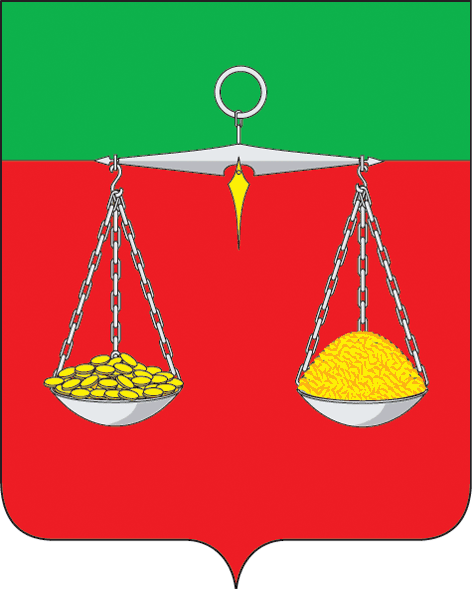    ТАТАРСТАН  РЕСПУБЛИКАСЫТЕЛӘЧЕМУНИЦИПАЛЬ РАЙОНЫКЕЧЕ КИБӘХУҖА АВЫЛ ҖИРЛЕГЕНЕҢ БАШКАРМА КОМИТЕТЫКече урам, 10, Кече Кибәхуҗа авылы, 422080тел. (факс): (884360) 56-2-49       E-mail: Mbiz.Tul @tatar.ru                                  ОКПО 94318079  ОГРН 1061675010451  ИНН/КПП 1619004429/161901001                                  ОКПО 94318079  ОГРН 1061675010451  ИНН/КПП 1619004429/161901001                                  ОКПО 94318079  ОГРН 1061675010451  ИНН/КПП 1619004429/161901001ПОСТАНОВЛЕНИЕ                                                                                                                КАРАР№16                                                                                                                                 17 июль  2023елПОСТАНОВЛЕНИЕ                                                                                                                КАРАР№16                                                                                                                                 17 июль  2023елПОСТАНОВЛЕНИЕ                                                                                                                КАРАР№16                                                                                                                                 17 июль  2023ел